         Pasování prvňáčků na čtenáře 2017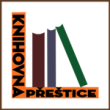 Ve čtvrtek 8. června Městská knihovna Přeštice ve spolupráci se Základní školou Josefa Hlávky Přeštice připravila pro prvňáčky slavnostní vstup do velké rodiny čtenářů. Tato akce se v obřadní síni městské radnice konala již posedmé. Pozvání přijala paní Mgr. Dana Hanušová vedoucí odboru školství, vnitřních věcí a památkové péče, zástupci Základní školy Josefa Hlávky pan ředitel Mgr. Petr Fornouz a zástupkyně I. stupně Mgr. Pavlína Křenová. Tak jako v pohádkách po bitvě král pasuje statečné hrdiny na rytíře, tak byli v tento den pasováni stateční prvňáčkové na rytíře a rytířky řádu čtenářského za to, že se jim zdařilo úspěšně zdolat a zkrotit písmenka. V úvodu pod vedením pana učitele Šimůnka ze Základní umělecké školy Přeštice vystoupila zpěvačka Markétka Šísová. Po příjemném zpestření k dětem promluvil pan starosta Mgr. Karel Naxera. Poté všichni prvňáčkové ve stoje vyslechli slib rytíře řádu čtenářského o tom, jak by se měli ke knihám chovat a společným „slibuji“ jej stvrdili. Následovalo samotné pasování. Prvňáčkové jednotlivě předstupovali před pana starostu, který je mečem pasoval na čtenáře, pan ředitel jim předával pamětní list na tento den a od vedoucí knihovny paní Věnceslavy Dražkové obdrželi poukaz na roční registraci v knihovně zdarma, unikátní knihu od Martina Šinkovského „Lapálie v Lampálii“ a drobné dárky. Na závěr jsme poděkovali třídním učitelkám za celoroční práci a vedení dětí ke čtení. Každá třída se ještě společně vyfotila.  Fotografie z celé akce si mohou rodiče prohlédnout a zakoupit ve fotoateliéru pana Josefa Kubáta. Děkujeme všem, kteří nám s letošním pasováním prvňáčků na čtenáře pomáhali a těšíme se v knihovně na nové malé čtenáře.                                                                                                                                                                                                                                       Mgr. Jindřiška Červená